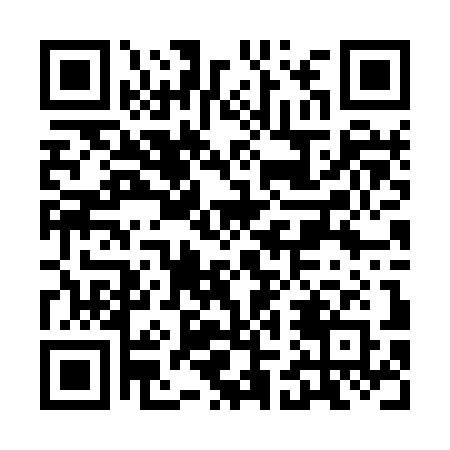 Prayer times for Baumgartenberg, AustriaWed 1 May 2024 - Fri 31 May 2024High Latitude Method: Angle Based RulePrayer Calculation Method: Muslim World LeagueAsar Calculation Method: ShafiPrayer times provided by https://www.salahtimes.comDateDayFajrSunriseDhuhrAsrMaghribIsha1Wed3:315:4212:584:588:1510:172Thu3:295:4012:584:588:1710:193Fri3:265:3912:584:598:1810:224Sat3:235:3712:584:598:1910:245Sun3:215:3512:585:008:2110:266Mon3:185:3412:585:008:2210:297Tue3:155:3212:585:018:2410:318Wed3:125:3112:585:018:2510:349Thu3:105:2912:585:028:2610:3610Fri3:075:2812:575:038:2810:3811Sat3:045:2712:575:038:2910:4112Sun3:025:2512:575:048:3010:4313Mon2:595:2412:575:048:3210:4614Tue2:565:2212:575:048:3310:4815Wed2:535:2112:575:058:3410:5116Thu2:515:2012:575:058:3610:5317Fri2:485:1912:575:068:3710:5618Sat2:455:1812:585:068:3810:5819Sun2:435:1612:585:078:3911:0120Mon2:415:1512:585:078:4111:0321Tue2:405:1412:585:088:4211:0622Wed2:405:1312:585:088:4311:0823Thu2:405:1212:585:098:4411:0824Fri2:395:1112:585:098:4511:0925Sat2:395:1012:585:108:4611:0926Sun2:395:0912:585:108:4811:1027Mon2:385:0812:585:108:4911:1028Tue2:385:0812:585:118:5011:1129Wed2:385:0712:595:118:5111:1130Thu2:385:0612:595:128:5211:1231Fri2:385:0512:595:128:5311:12